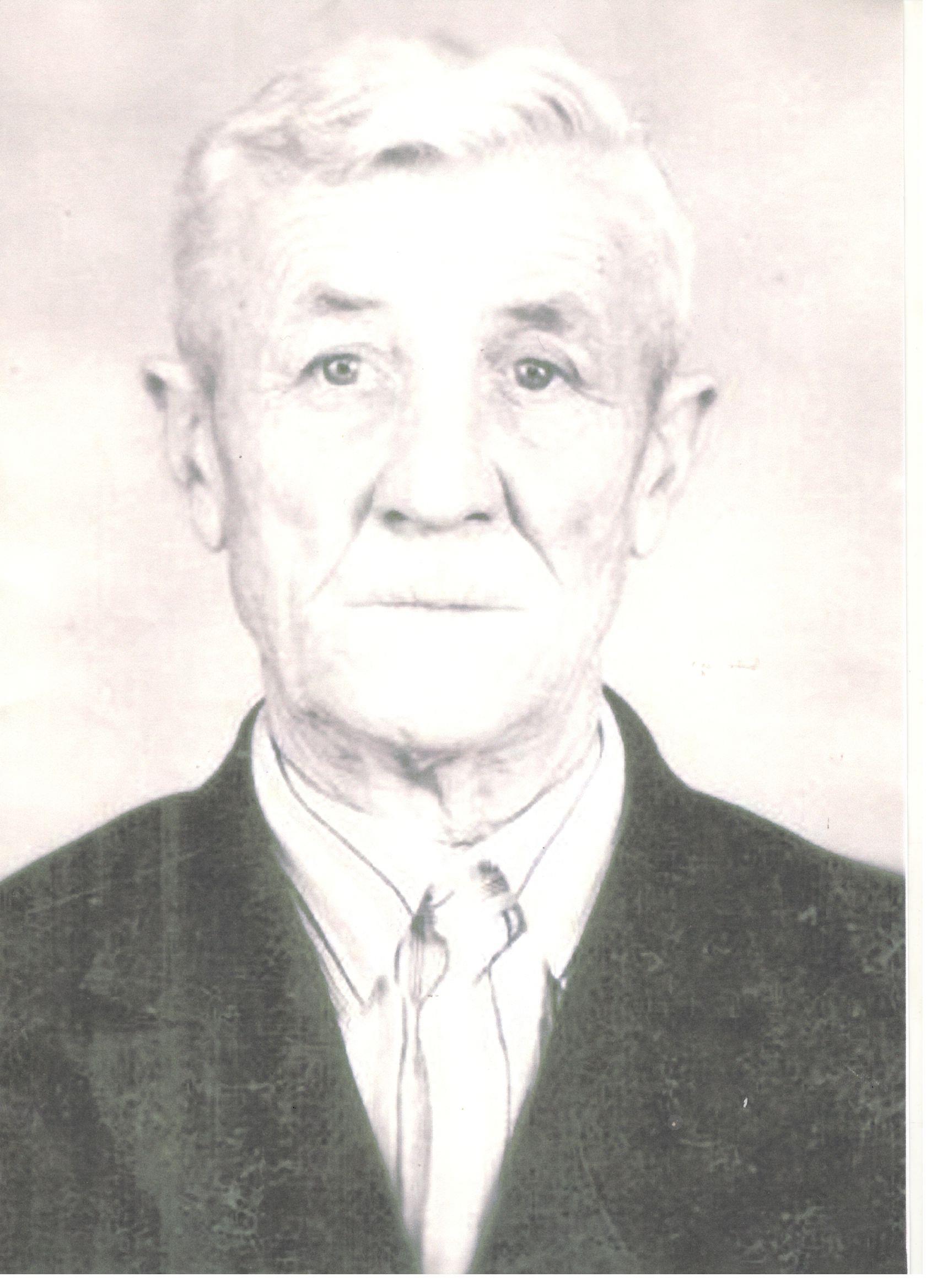 ЧернопятенкоИван Родионович1914-1989